                                                                                                                 ПРОЕКТ                                                                                                            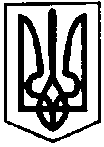 ПЕРВОЗВАНІВСЬКА СІЛЬСЬКА РАДАКРОПИВНИЦЬКОГО РАЙОНУ  КІРОВОГРАДСЬКОЇ ОБЛАСТІ_________________СЕСІЯ ВОСЬМОГО  СКЛИКАННЯРІШЕННЯвід  «    »  грудня 2021 року                                                                            № с. ПервозванівкаПро внесення змін до рішенняПервозванівської сільської радивід 21 грудня 2020 року № 69«Про бюджет Первозванівської сільськоїтериторіальної громади на 2021 рік» (11510000000)	                                                                          (код бюджету)Керуючись статтею 43 Закону України «Про місцеве самоврядування в Україні», відповідно статті 78 Бюджетного кодексу України, розпорядження Кабінету Міністрів України від 23 грудня 2021  року № 1693-р «Про розподіл у 2021 році субвенції з державного бюджету місцевим бюджетам на здійснення заходів щодо соціально-економічного розвитку окремих територій», сільська радаВИРІШИЛА:   Внести зміни до показників сільського бюджету, визначених у додатках 1, 3, 5, 6 до рішення Первозванівської сільської ради від 21 грудня 2020 року № 69 «Про бюджет Первозванівської сільської територіальної громади на 2021 рік» та затвердити додатки 1, 2, 3, 4 до даного рішення,  а саме: Збільшити доходи сільського бюджету на 4 000 000 грн. за рахунок субвенції з державного бюджету місцевим бюджетам на здійснення заходів щодо соціально-економічного розвитку окремих територій;1.2.   Збільшити видатки сільського бюджету на 4 000 000 грн., згідно з додатком 2 до цього рішення. 2. Затвердити зміни до показників міжбюджетних трансфертів між сільським бюджетом та іншими бюджетами на 2021 рік, згідно з додатком 3 до цього рішення.3.   Затвердити зміни до розподілу коштів бюджету розвитку на здійснення заходів із будівництва, реконструкції і реставрації об’єктів виробничої, комунальної та соціальної інфраструктури за об’єктами у 2021 році, згідно з додатком 4.4. Затвердити зміни до розподілу видатків місцевого бюджету на реалізацію місцевих (регіональних) програм у 2021 році, згідно з додатком 5. 4.  Додатки 1 – 5 до  цього  рішення  є  його  невід’ємною  частиною  і публікуються разом  з даним  рішенням  сільської ради.         5.  Контроль за виконанням даного рішення покласти на постійну комісію сільської ради з питань бюджету, фінансів, соціально-економічного розвитку, інвестиційної політики, законності, діяльності ради, депутатської етики, регуляторної політики, регламенту, регулювання земельних відносин, містобудування, комунальної власності, промисловості, будівництва, транспорту, енергетики, зв’язку, сфери послуг та житлово-комунального господарства.Сільський голова                                                               Прасковія МУДРАК